Основные тенденции развития регистрируемого рынка труда Ленинградской областиза 9 месяцев 2020 годаЗа 9 месяцев 2020 года в результате негативных последствий распространения коронавирусной инфекции (COVID-19), на рынке труда Ленинградской области зафиксирован рост численности обратившихся в целях поиска подходящей работы граждан, безработных граждан и уровня регистрируемой безработицы. Тенденция роста основных показателей, характеризующих рынок труда, наблюдается с начала апреля 2020 года.         Постановка граждан на учет в качестве ищущих работу и безработных граждан осуществляется через общероссийский портал «Работа в России».За 9 месяцев 2020 года гражданами поданы 111703 заявления о предоставлении государственных услуг (далее – госуслуга).Получили госуслуги:по профессиональной ориентации – 16783 человека;по психологической поддержке – 1955 безработных граждан;	по социальной адаптации – 1486 безработных граждан;	по самозанятости – 1441 человек.Предложение рабочей силыЗа 9 месяцев 2020 года обратились в службу занятости за содействием в поиске подходящей работы 58288 человек, что на 35010 человек больше, чем за 9 месяцев 2019 года.Рынок труда Ленинградской области пополняли:жители области, работавшие в Санкт-Петербурге и других регионах, и уволенные                       по различным причинам. С начала 2020 года, это 5444 областных жителя (обратившийся                    в службу занятости), на 2665 человек больше, чем за 9 месяцев 2019 года (2779 человек);граждане, уволенные в связи с ликвидацией организации, либо сокращением численности или штата работников организации, – 1827 человек (3,1% от обратившихся в поиске подходящей работы), что на 88 человек больше, чем за 9 месяцев 2019 года;граждане, которые в наибольшей степени испытывали трудности в поиске работы, из них:803 пенсионера (1,4% от обратившихся в поиске подходящей работы);1303 инвалида (2,2%);20399 родителей, имеющих несовершеннолетних детей (35%); 6801 гражданин, стремящийся возобновить трудовую деятельность после длительного (более года) перерыва, (11,7%) и др.Среди граждан, обратившихся в поиске подходящей работы (58288 человек): незанятых граждан – 84,6% (за 9 месяцев 2019 года – 60,8%);	женщин – 57,2% (за 9 месяцев 2019 года – 49,1%);молодежи в возрасте 14-29 лет – 35,5% (за 9 месяцев 2019 года – 50,1%).Безработные гражданеНа начало октября 2020 года зарегистрировано безработными 33301 человек, что на 29746 человек больше, чем на начало октября 2019 года (3555 человек).В течение 9 месяцев 2020 года на учет поставлено от 579 безработных граждан                          в Подпорожском муниципальном районе (1,4% от общей численности зарегистрированных безработных граждан) до 12724 безработных граждан во Всеволожском муниципальном                     районе (30,5%).По всем причинам с регистрационного учета сняты 12224 безработных гражданина, в том числе в связи с:трудоустройством – 7044 человека (57,6%);профессиональным обучением – 1014 человек (8,3%);по другим причинам – 4166 человек (34,1%).На 1 октября 2020 года численность безработных граждан, зарегистрированных в службе занятости, – 33301 человек, что на 29559 человек больше, чем в начале 2020 года (3742 человека).Увеличение численности безработных граждан к началу октября  2020 года по сравнению              с началом 2020 года отмечено во всех муниципальных районах и Сосновоборском городском округе.Состав безработных граждан В общей численности безработных граждан, состоявших на учете в службе занятости населения, в начале октября 2020 года (33301 человек):осуществлявших трудовую деятельность – 26728 человек (80,3%), из них:
по причинам прекращения трудовой деятельности:уволенные по собственному желанию – 17760 человек (66,4%);уволенные по соглашению сторон – 2351 человек (8,8%);уволенные в связи с ликвидацией организации, либо прекращением деятельности индивидуальным предпринимателем – 1047 человек (3,9%);уволенные с государственной службы – 171 человек (0,6%).Из 33301 безработных граждан:по возрасту:16-17 лет – 65 человек (0,2%);18-19 лет – 473 человека (1,4%);20-24 года – 2888 человек (8,7%);25-29 лет – 4686 человек (14,1%);30-49 лет – 20496 человек (61,5%);50 лет и старше – 4693 человека (14,1%);по образованию:высшее образование – 6755 человек (20,3%);среднее проф. образование – 7820 человек (23,5%);	среднее общее образование – 8240 человек (24,7%);основное общее образование – 6392 человека (19,2%);не имеющие основного общего образования – 4094 человека (12,3%);по отдельным категориям граждан:родителей, имеющих несовершеннолетних детей, всего – 15170 человек (45,6%);инвалидов – 880 человек (2,6%);граждан предпенсионного возраста – 2075 человек (6,2%);граждан, стремящихся возобновить трудовую деятельность после длительного перерыва (более одного года), – 5163 человека (15,5%);граждан, впервые ищущих работу (ранее не работавших), – 6573 человека (19,7%).Распределение безработных граждан по продолжительности безработицыСредняя продолжительность периода безработицы в целом по Ленинградской области                  к началу октября 2020 года незначительно увеличилась – до 4,2 месяца (в начале текущего года – 4,1 месяца).Уровень регистрируемой безработицыУровень регистрируемой безработицы в Ленинградской области на 01.10.2020 имел значение 3,19% (на 2,83 процентных пункта (далее – п/п) выше, чем в начале 2020 года (0,36%).                  При среднеобластном уровне регистрируемой безработицы в начале октября 2020 года – 3,19%, по территориям этот показатель имел значение: от 1,56% в Волховском муниципальном районе до 5,27% во Всеволожском муниципальном районе.Увеличение безработицы к началу октября 2020 года по сравнению с началом 2020 года отмечено во всех муниципальных районах и Сосновоборском городском округе.По последним данным Роструда (на 01.09.2020): уровень регистрируемой безработицы в Ленинградской области имел значение 3,4%, что                в 1,4 раза ниже, чем в Российской Федерации – 4,8% и в 1,2 раза ниже, чем по Северо-Западному Федеральному округу (далее – СЗФО) – 4,2%.Спрос на рабочую силуЗа 9 месяцев 2020 года взаимодействие с работодателями, в части предоставления информации о потребности в рабочей силе и подбора необходимых кадров, оставалось одним                из важных направлений деятельности службы занятости. По заявкам работодателей, в соответствии с их критериями осуществлялся подбор работников нужной профессии и квалификации.За 9 месяцев 2020 года работодателями: заявлены 49430 «новых» вакансий;сняты с учета по различным причинам, в том числе в связи с трудоустройством                             на них граждан 49150 вакансий. В числе «новых» вакансий:10118 вакансий (20,4%) предоставлены организациями муниципальной формы собственности;10214 вакансий (20,7%) – государственной формы собственности;29098 вакансий (58,9%) – других форм собственности.На 1 октября 2020 года текущий спрос на рабочую силу составил 19795 единиц,                        что на 280 вакансий больше, чем в начале 2020 года (19515 вакансий).По территориям заявленные вакансии распределились следующим образом: от 264 единиц (1,3% от текущего спроса на рабочую силу) в  Подпорожском муниципальном районе                       до 2798 единиц (14,1%) в Кингисеппском муниципальном районе. Из 19795 заявленных работодателями вакансий (текущий спрос) для трудоустройства рабочих предлагались 13767 вакансий (69,5%), для инженерно-технических работников                            и служащих – 6028 вакансий (30,5%).Среди всех отраслей экономики, наибольшую потребность в кадрах испытывала сфера «обрабатывающие производства» – 4281 вакансия (21,6% от общего числа вакансий – 19795 единиц), далее по видам экономической деятельности: «строительство» – 3319 вакансий (16,8%);                                                                                                                                                                                                                                                                                                                                                                                                                                                                                                                                                                                                                                                                                                                                                                                                                                                                                                                                                                                                             «государственное управление и обеспечение военной безопасности; социальное обеспечение» – 2961 вакансия (15%);«транспортировка и хранение» – 1408 вакансий (7,1%);«деятельность в области здравоохранения и социальных услуг» – 1194 вакансии (6%);«сельское, лесное хозяйство, охота, рыболовство и рыбоводство» – 1163 вакансии (5,9%);«торговля оптовая и розничная; ремонт автотранспортных средств 
и мотоциклов» – 1104 вакансии (5,6%);«образование» – 1075 вакансий (5,4%);«обеспечение электрической энергией, газом и паром; кондиционирование воздух» –                   498 вакансий (2,5%);«деятельность гостиниц и предприятий общественного питания» – 487 вакансий (2,5%);«деятельность административная и сопутствующие дополнительные услуги» –                       432 вакансии (2,2%);«водоснабжение; водоотведение, организация сбора и утилизации отходов, деятельность     по ликвидации загрязнений» – 418 вакансий (2,1%);«добыча полезных ископаемых» – 345 вакансий (1,7%);«деятельность профессиональная, научная и техническая» – 290 вакансий (1,5%);«деятельность по операциям с недвижимым имуществом» – 216 вакансий (1,1%);«предоставление прочих видов услуг» – 195 вакансий (1%); «деятельность финансовая и страховая» – 176 вакансий (1%);«деятельность в области информации и связи» – 150 вакансий (0,8%)«деятельность в области культуры, спорта, организации досуга и развлечений» -                            79 вакансий (0,4%) и т.д.По 20 наименованиям наиболее востребованных рабочих профессий заявлено 
6680 вакансий (33,7%  от текущего спроса на рабочую силу). Предложение рабочей силы по этой группе профессий в 1,1 раза меньше. По 20 наименованиям наиболее востребованных должностей инженерно-технических работников и служащих заявлено 3916 вакансий (19,8% от текущего спроса на рабочую силу). Предложение рабочей силы по этой группе профессий в 1,6 раза больше.Сохранялся высокий спрос на неквалифицированных работников. 
По 20 наименованиям наиболее востребованных профессий этой группы заявлено 3875 вакансий (19,6% от текущего спроса на рабочую силу). Предложение рабочей силы по этой группе профессий в 1,5 раза меньше.Из 19795 вакансий:1437 вакансий (7,3%) предоставлена работодателями, представлявшими муниципальные виды собственности, 4987 вакансий (25,2%) – государственные формы собственности                              и 13371 вакансия (67,5%) – другие формы собственности.Трудоустройство гражданПри содействии службы занятости за 9 месяцев 2020 года:- трудоустроено на все виды работ 16288 человек;- эффективность трудоустройства граждан (отношение трудоустроенных граждан                     к ищущим работу гражданам обратившимся в службу занятости населения) – 27,9%.В 11 филиалах ГКУ ЦЗН ЛО этот показатель выше среднеобластного значения: Сосновоборском (48,8%), Волховском (46,1%), Подпорожском (44,4%), Бокситогорском (43,9%), Киришском (42,7%), Кингисеппском (41,1%), Сланцевском (41%), Приозерском (36%), Выборгском (31,4%), Лужском (30,4%), Тихвинском (29,3%).Важно, что 56,8% граждан, из числа трудоустроенных, работа предоставлена в период                  до признания их безработными.Среди трудоустроенных граждан:9157 человек – молодежь в возрасте 14-29 лет (56,2 %);8336 женщин (51,2%);2709 человек, из числа родителей имеющих, несовершеннолетних детей (16,6%);352 инвалида (2,2%);554 гражданина предпенсионного возраста (3,4%).Временное трудоустройство различных категорий населения Безработные граждане, испытывающие трудности в поиске работыНа временные работы трудоустроено 111 безработных граждан, испытывающих трудности в поиске работы, из них: 62 – инвалида; 21 – гражданин предпенсионного возраста;                              11 – родителей, имеющих несовершеннолетних детей; 2 – гражданина, освобожденные                          из учреждений, исполняющих наказание в виде лишения свободы; 1 -  гражданин в возрасте                  от 18 до 20 лет, имеющий среднее профессиональное образование и ищущий работу впервые. В числе трудоустроенных: городские жителей – 85 человек; сельских жителей                            – 25 человек.Несовершеннолетние граждане в возрасте от 14 до 18 лет На временные работы трудоустроено 6663 несовершеннолетних гражданина в возрасте                     от 14 до 18 лет в свободное от учебы время, в том числе:4729 подростков – городские жители;1934 подростка – сельские жители.Подростки занимались благоустройством территорий муниципальных образований, приводили в порядок пришкольные территории, парки, памятные места, участвовали                                в организации культурно-досуговых мероприятий, работали с библиотечными фондами, оказывали помощь на дому гражданам пожилого возраста, ветеранам и участникам Великой Отечественной войны.Общественные работыНа общественные работы трудоустроено 1275 граждан.Среди приступивших к оплачиваемым общественным работам: 529 человек – безработные граждане; 75 человек – инвалиды; 148 человек – граждане, стремящиеся возобновить трудовую деятельность после длительного (более года) перерыва;                326 человек – граждане, впервые ищущие работу, из них: 276 человек – не имеющие квалификации.Самозанятость безработных гражданСлужбой занятости продолжается работа по поддержке предпринимательской инициативы безработных граждан. Специалисты биржи труда оказывают консультационную помощь, знакомят с основами предпринимательства, предоставляют информацию о возможностях открытия собственного дела и о мерах поддержки начинающим предпринимателям в Ленинградской области.	За 9 месяцев 2020 года: 	- оказана госуслуга по содействию самозанятости 1441 безработному гражданину; - открыли собственное дело после получения госуслуги по содействию самозанятости                     73 человека (5,1% от всех получивших госуслугу); - оказана единовременная финансовая помощь при государственной регистрации предпринимательской деятельности 62 безработным гражданам, 7 из них получили дополнительно финансовую помощь на создание 12 рабочих мест для трудоустройства безработных, состоящих на учете в службе занятости; - предоставлена единовременная финансовая помощь на подготовку документов                 для государственной регистрации предпринимательской деятельности 41 безработному гражданину.Содействие занятости молодежиЗа 9 месяцев 2020 года в службу занятости обратились 20675 человек в возрасте 14-29 лет,   из них: трудоустроены 9157 человек (44,3%). Молодые граждане получили комплекс госуслуг:по профессиональной ориентации – 11315 человек в возрасте 14-29 лет;по профессиональному обучению – 230 человек в возрасте 16-29 лет; по психологической поддержке – 420 человек в возрасте 16-29 лет;по социальной адаптации безработных граждан на рынке труда – 284 человека                                      в возрасте 16-29 лет;по содействию самозанятости безработных граждан – 262 человека в возрасте 18-29 лет.Для учащихся общеобразовательных организаций проведены 7 ярмарок профессий, учебных мест и вакансий с целью оказания профориентационных услуг по выбору сферы деятельности, профессии, образовательной организации.В ярмарках участвовали 1158 школьников и 53 профессиональных образовательных организации Ленинградской области и Санкт-Петербурга.Проводилась работа по реализации мероприятия «Содействие трудоустройству граждан, нуждающихся в дополнительной поддержке», в части возмещения за счет средств областного бюджета Ленинградской области 50% затрат работодателей на выплату заработной платы,  трудоустроенным несовершеннолетним гражданам в возрасте от 14 до 18 лет и трудоустроенным выпускникам образовательных организаций, не имеющим опыта работы по полученной специальности, в течение трех лет после окончания образовательных организаций высшего или среднего профессионального образования. В целях поддержки организаций Ленинградской области, организующих временное трудоустройство подростков, комитет с 2019 года предоставляет гранты в форме субсидий государственным (муниципальным) бюджетным и автономным учреждениям Ленинградской области, организующим временное трудоустройство несовершеннолетних граждан в свободное   от учебы время.  Грант используется учреждением на оплату труда временно трудоустроенных подростков по направлению службы занятости. В 2020 получателями грантов стали 89 учреждений Ленинградской области.Предоставление социальных гарантий гражданам – одиноким, многодетным родителям, а также родителям, воспитывающим детей-инвалидов.Реализация мероприятий по содействию занятости женщин, воспитывающих несовершеннолетних детей, в том числе находящихся в отпуске по уходу за ребенком             до достижения им трех летЗа содействием в поиске подходящей работы в службу занятости обратились                             20399  родителей, имеющих несовершеннолетних детей, из них: многодетные родители –                      1134 человека; одинокие родители – 175 человек; родители, имеющие детей-инвалидов –                           11 человек.Трудоустроено 2709 родителей, имеющих несовершеннолетних детей, из них: многодетные родители – 116 человек; одинокие родители – 32 человека; родители, имеющие детей-инвалидов – 1 человек.Приступили к профессиональному обучению и дополнительному профессиональному образованию по направлению службы занятости: многодетные родители – 28 человек; одинокие родители – 13 человек.За содействием в поиске подходящей работы обратились 14242 женщины, имеющие несовершеннолетних детей (69,8% от числа обратившихся родителей, имеющих несовершеннолетних детей). Трудоустроено 1745 женщин, имеющих несовершеннолетних детей (12,3% от количества женщин, имеющих несовершеннолетних детей, обратившихся за содействием в поиске подходящей работы). Трудоустройство инвалидовЗа 9 месяцев 2020 года в службу занятости обратилось за содействием в поиске подходящей работы 1303 человека, относящиеся к категории инвалидов (2,2% от всех обратившихся граждан).Трудоустроено 352 гражданина, имеющих инвалидность (27% от числа обратившихся инвалидов).На 01.10.2020 на учете в службе занятости состояло 956 безработных граждан, относящихся к категории инвалидов. Граждане, относящиеся к категории инвалидов, получили следующие госуслуги:по профессиональной ориентации – 753 гражданина или 4,5% от общей численности граждан, получивших данную госуслугу; по психологической поддержке безработных граждан – 319 человек или 16,3% от общей численности безработных граждан, получивших данную госуслугу;по социальной адаптации безработных граждан на рынке труда – 257 человек                           или 17,3%  от общей численности безработных граждан, получивших данную госуслугу;по организации оплачиваемых общественных работ – 75 человек или 5,9% от общей численности граждан, получивших данную госуслугу;по временному трудоустройству безработных граждан, испытывающих трудности в поиске работы – 62 человека или 56,4% от общей численности граждан, получивших данную госуслугу;по содействию самозанятости безработных граждан – 183 человека или 12,7% от общей численности безработных граждан, получивших данную госуслугу.К профессиональному обучению и дополнительному профессиональному образованию приступили 43 гражданина, относящиеся к категории инвалидов, из числа безработных граждан,                     что составило 4,2% от общей численности безработных граждан, получивших данную госуслугу,    и 5 незанятых инвалидов.Профессиональное обучение безработных инвалидов осуществлялось по 31 профессии (специальности), востребованным на рынке труда: кладовщик, маникюрша, машинист экскаватора, оператор котельной, оператор стиральных машин, оператор товарный, оператор электронно-вычислительных и вычислительных машин, охранник, парикмахер, повар, педагог профессионального обучения, специалист по кадрам, специалист, «Управление государственными и муниципальными закупками» и т.д.Контроль за приемом на работу инвалидов, в пределах установленной квоты, осуществляется комитетом по труду и занятости населения Ленинградской области (далее –комитет) посредством проведения плановых проверок юридических лиц, индивидуальных предпринимателей. В рамках реализации мероприятия госпрограммы «Создание рабочих мест                                      для трудоустройства инвалидов с целью их интеграции в общество» за 9 месяцев 2020 года работодателями Ленинградской области создано 39 рабочих места для трудоустройства инвалидов. В рамках реализации мероприятия «Содействие трудоустройству граждан, нуждающихся   в дополнительной поддержке», в части содействия занятости инвалидов, производится компенсация расходов работодателей на выплату заработной платы трудоустроенного инвалида и доплату за наставничество сотруднику работодателя, на которого возлагаются обязанности по осуществлению контроля за осуществлением трудоустроенным инвалидом трудовой деятельности, по оказанию помощи в исполнении инвалидом его функциональных обязанностей,  а также в получении им необходимых профессиональных навыков.За 9 месяцев 2020 года в мероприятии приняли участие 116 человек (84 инвалида,                     32 наставника).Занятость граждан, проживающих в сельской местностиВ службу занятости обратилось 16918 сельских жителя,  из них: трудоустроено 4520 человек (26,7%). Службой занятости использовался комплекс мер, способствовавших повышению конкурентоспособности и трудоустройству жителей сельской местности.Из числа безработных граждан – жителей сельской местности:получили госуслугу по психологической поддержке – 497 человек;приступили к профессиональному обучению – 282 человека;получили госуслугу по социальной адаптации – 389 человек; получили госуслугу по содействию самозанятости – 323 человека. Государственную услугу по профессиональной ориентации получили 4894 жителя сельской местности. Для информирования населения о ситуации с занятостью специалисты службы занятости выезжали в сельские поселения, проводили встречи с жителями, в том числе со школьниками                  и студентами, осуществляли приемы граждан, ищущих работу.Информирование жителей сельской местности осуществлялось также через средства массовой информации (далее - СМИ).Вовлечение в организуемые службой занятости мероприятия по снижению социальной напряженности на рынке труда сельских поселений, позволило повысить мотивацию сельских жителей к труду и поддержать их материально в период временного отсутствия работы.На 01.10.2020:в «банке» вакансий службы занятости находились 1163 вакансии, предоставленных предприятиями агропромышленного комплекса (5,9% от общего количества вакансий); на учете состояли 10118 безработных граждан, проживающих в сельской местности                     (на 8980 человек больше, чем в начале 2020 года). Занятость лиц, освобожденных из учреждений, исполняющих наказание в виде лишения свободыВ службу занятости обратились 108 человек, освобожденных из учреждений, исполняющих наказание в виде лишения свободы. Трудоустроено 23 человека (средняя эффективность трудоустройства составила 21,3%).Работа по содействию трудоустройству лиц, освобожденных из учреждений, исполняющих наказание в виде лишения свободы, службой занятости начинается еще до их освобождения. Ведется переписка с администрациями исправительных учреждений, в которых отбывают наказание граждане, имеющие регистрацию в районах Ленинградской области. По запросам администраций исправительных учреждений, специалисты ГКУ ЦЗН ЛО представляют сведения о вакансиях по имеющимся у граждан профессиям либо перечни вакансий, не требующих квалификации, а также информацию о возможности трудоустройства на общественные и временные работы. В учреждения исполнения наказания направлены 878 писем.Безработные граждане, из числа освобожденных из учреждений, исполняющих наказание в виде лишения свободы, получили госуслуги:по психологической поддержке – 9 человек;по социальной адаптации – 7 человек;по организации временного трудоустройства граждан, испытывающих трудности в поиске работы, – 2 человека.Госуслугу по профессиональной ориентации получили 60 человек;В соответствии с Соглашением о сотрудничестве и совместной работе комитета и Управления Федеральной службы исполнения наказания по Санкт-Петербургу и Ленинградской области по содействию занятости лиц, подлежащих освобождению и освободившихся из учреждений, исполняющих наказание в виде лишения свободы, с начала 2020 года специалисты ГКУ ЦЗН ЛО 3 раза посетили исправительные учреждения УФСИН по г. Санкт-Петербургу и Ленинградской области. 66 гражданам, подлежащим освобождению, предоставлена информация о состоянии рынка труда, наиболее востребованных профессиях на рынке труда, а также о предоставляемых службой занятости госуслугах.Специалисты ГКУ ЦЗН ЛО провели в филиалах ФКУ УИИ УФСИН России по г. Санкт-Петербургу и Ленинградской области, расположенных на территории Ленинградской области, приём 104 граждан, осуждённых к мерам наказания, не связанным с лишением свободы. Специалисты ГКУ ЦЗН ЛО провели 12 специализированных ярмарок вакансий для лиц, освобожденных из учреждений, исполняющих наказание в виде лишения свободы.Профессиональное обучение и дополнительное профессиональное образование по направлению службы занятости населения За 9 месяцев 2020 года приступили к профессиональному обучению и дополнительному профессиональному образованию по направлению службы занятости (далее – профессиональное обучение) 1702 человека, в том числе: - 1014 безработных граждан; - 3 незанятых инвалида, обратившихся в службу занятости за содействием в поиске подходящей работы;- в рамках реализации национального проекта «Демография» - 685 человек, из них:                        376 человек из числа женщин, находящихся в отпуске по уходу за ребенком до достижения                       им возраста трёх лет, а также женщин, имеющих детей дошкольного возраста не состоящих                      в трудовых отношениях, в рамках федерального проекта «Содействие занятости женщин – создание условий дошкольного образования для детей в возрасте до трех лет» (далее -  женщины) и 309 человек из числа лиц в возрасте 50-ти лет и старше, а также лиц предпенсионного возраста,        в рамках федерального проекта «Старшее поколение» (далее – граждане 50+).Профессиональное обучение безработных граждан и незанятых инвалидов осуществлялось по 53 профессиям, имеющим спрос на рынке труда региона: бухгалтер, водитель автотранспортных средств (различные категории), «Теория и методика дошкольного образования», машинист экскаватора, оператор котельной, охранник, педагог дополнительного образования, «Сметное дело», электрогазосварщик, электромонтер и др. На обучение по рабочим профессиям направлено 57,6% человек.Профессиональное обучение граждан 50+ осуществляется по 34 профессиям (образовательным программам), востребованным на рынке труда региона: бухгалтер, водитель категории «В», делопроизводство на ПК, оператор котельной, охранник, парикмахер, «Педагогическая деятельность в дополнительном образовании детей и взрослых», «Повышение квалификации работников образовательных организаций по оказанию первой помощи пострадавшим и охране труда», специалист по социальной работе и другим.В числе приступивших к обучению 309 граждан  50+ – 90 незанятых граждан (из них                    49 человек получали стипендию во время обучения – 12130 рублей ежеменсячно)                                    и 219 работников предприятий/организаций (из них: 169 человек обучаются по заявке работодателей и 50 человек обратившихся в органы службы занятости самостоятельно).В числе приступивших к обучению 376 женщин – 239 человек из числа женщин, находящихся в отпуске по уходу за ребенком в возрасте до трех лет, и 137 человек из числа женщин, имеющих детей дошкольного возраста, не состоящие в трудовых отношениях, обратившихся в органы службы занятости (получали стипендию 12130 руб. ежемесячно).Обучение женщин организовано по 62 профессиям (образовательным программам): «Делопроизводство на ПК», «Педагогическая деятельность в дополнительном образовании детей и взрослых», бухгалтер, парикмахер, повар, помощник воспитателя, «Складской учет на ПК», социальный работник, «Теория и методика дошкольного образования» (воспитатель), «Управление государственными и муниципальными закупками» и другие.Проведено информирование работодателей Ленинградской области о возможности участия  в программе опережающего обучения работников предприятий, находящихся под угрозой увольнения (в отношении которых проводятся мероприятия по высвобождению, работающих                  в режиме неполного рабочего времени, находящихся в состоянии простоя по инициативе работодателя), а также работников организаций (предприятий), осуществляющих реструктуризацию и (или) модернизацию производства, в соответствии с инвестиционными проектами, направленными на импортозамещение. В итоге заключены договоры                                   с 9 предприятиями на обучение 685 работников. На 1 октября 2020 года направлено на обучение               639 человек, завершили – 319 человек.В рамках национального проекта «Повышение производительности труда, поддержка занятости» направлены на обучение 107 работников предприятий в целях повышения производительности труда, 34 человека – завершили обучение.Профессиональная ориентация граждан и психологическая поддержка безработных гражданЗа 9 месяцев 2020 года гражданам оказано 16783 госуслуги по организации профессиональной ориентации граждан в целях выбора сферы деятельности (профессии), трудоустройства, прохождения профессионального обучения и получения дополнительного профессионального образования (далее – профориентационная услуга).	Основные получатели профориентационных услуг:	граждане в возрасте 14-29 лет – 11315 профориентационных услуг;	безработные граждане – 4026 профориентационных  услуг;	старшее поколение – 1398 профориентационных услуг (граждане 50+, предпенсионного возраста, пенсионеры, в том числе гражданам-участникам национального проекта «Демография»);	граждане, стремящиеся возобновить трудовую деятельность после длительного (более года) перерыва – 1271 профориентационная услуга;	граждане, относящиеся к категории инвалидов, – 753 профориентационные услуги;	граждане, уволенные в связи с ликвидацией организации, либо прекращением деятельности индивидуальным предпринимателем, сокращением численности или штата работников организации, индивидуального предпринимателя – 681 профориентационная услуга;	женщины, находящиеся в отпуске по уходу за ребенком до достижения им возраста трех лет, а также женщины, имеющие детей дошкольного возраста, не состоящие в трудовых отношениях – 265 профориентационных услуг, в том числе гражданам-участникам национального проекта «Демография».Обучающимся в образовательных организациях оказано 6657 профориентационных услуг            в рамках исполнения госзадания по профессиональной ориентации, установленного подведомственному комитету ГАОУ ДО ЛО «ЦОПП «Профстандарт» (далее – Центр «Профстандарт»). Воспитанникам ресурсных центров (детских домов) и школ-интернатов оказаны                       79 профориентационных услуг.На базе передвижного центра профориентации прошли профориентационное тестирование                            и получили индивидуальные рекомендации психологов службы занятости по выбору профессии, сферы деятельности 270 человек, из них – 175 обучающихся сельских (деревенских) школ.За 9 месяцев 2020 года в рамках 2 новых заключенных соглашений с работодателями                     об оказании услуг по профессиональной диагностике кандидатов на вакантные рабочие места протестировано 3 соискателя, из них трудоустроено по результатам 2 человека.Для 320 обучающихся образовательных организаций при содействии ГКУ ЦЗН ЛО проведены 11 экскурсий на предприятия и в организации Ленинградской области.Для 111 выпускников СПО и ВО, расположенных в 3 МО региона – Гатчинском, Кингисеппском и Тосненском проведено мероприятие «Старт в карьеру». По итогам мероприятия студенты заполнили анкету для включения в кадровый резерв Ленинграджской области.Безработным гражданам оказано 1955 госуслуг по психологической поддержке, которая направлена на активизацию позиции безработных граждан по поиску работы, помощь                        в преодолении психологических барьеров, препятствующих трудоустройству.Основные категории безработных граждан, получивших госуслугу по психологической поддержке безработных граждан:граждане, относящиеся к категории инвалидов – 319 госуслуг;граждане, стремящиеся возобновить трудовую деятельность после длительного (более года) перерыва – 319 госуслуг.граждане, уволенные в связи с ликвидацией организации, либо прекращением деятельности индивидуальным предпринимателем, сокращением численности или штата работников организации, индивидуального предпринимателя – 164 госуслуги. Социальная адаптация безработных граждан на рынке трудаСоциальная адаптация безработных граждан направлена на оказание практической помощи безработным гражданам в выработке эффективного поведения на рынке труда, путем обучения                и отработки навыков поиска работы, организации поиска работы, а также на повышение мотивации граждан к труду. За отчетный период госуслугу по социальной адаптации безработных граждан на рынке труда получили 1486 человек, из них: 826 женщин (55,6%); 284 гражданина в возрасте 16-29 лет (19,1%); 257 инвалидов (17,3%); 224 гражданина, стремящихся возобновить трудовую деятельность после длительного (более года) перерыва в работе (15,1%).Ярмарки вакансийГКУ ЦЗН ЛО организовано и проведено 136 ярмарок вакансий, участниками которых стали 5873 человека, 445 работодателей и 58 образовательных организаций.Информацию о проведении ярмарок вакансий через СМИ и по информационным сетям общего пользования получили более 144 тыс. человек. Среди проведенных ярмарок: 82 – специализированные для разных категорий населения;    27 – мини-ярмарки; 11 – районные ярмарки вакансий; 9 – межрайонные; 7 – районные ярмарки профессий, учебных мест и вакансий. Единый день трудоустройства, который проходил                          на 17 площадках.Среди специализированных ярмарок: 8 – для молодежи, 20 – для инвалидов; 19 – для пенсионеров и лиц предпенсионного возраста; 15 – для женщин; 13 – для лиц, вернувшихся                 из мест лишения свободы и отбывающих наказание условно, 5 – по организации общественных работ.Информирование населения и работодателейБольшое внимание уделялось информированию жителей региона о ситуации на рынке труда Ленинградской области и локальных рынках труда, спросе на рабочую силу, возможностях участия жителей и работодателей в различных мероприятиях, проводимых службой занятости, результатах ее работы и др. Главной темой информационных материалов стала работа службы занятости в период повышенной готовности в связи с угрозой распространения новой коронавирусной инфекции – дистанционная подача заявления, оказание услуг Биржи труда в режиме онлайн, меры региональной и федеральной поддержки безработных граждан. Для информирования использовались широкие возможности: телефоны «горячих линий», табло «бегущая строка», информационные киоски и стенды, размещенные в филиалах центров занятости населения, интернет-ресурсы службы занятости.На официальном сайте комитета (www.job.lenobl.ru) регулярно размещалась информация             по всем вопросам деятельности службы занятости, по развитию ситуации на рынке труда Ленинградской области, сведения о проводимых мероприятиях, нормативные документы, «банк» вакансий Ленинградской области. На вкладке «анонсы» публиковалась информация                                о предстоящих мероприятиях службы занятости. На главной странице была закреплена информация о дистанционной подаче заявления, режиме работы филиалов службы занятости                     в связи с текущей эпидемиологической обстановкой.За 9 месяцев 2020 года на сайте комитета опубликовано 230 информационных                                  и аналитических материалов, сайт посетили 121,0 тыс.человек.На сайте и в социальных сетях комитета велись активные пиар-акции в преддверии форума «Ладога», в рамках которого проходила «Биржа деловых контактов» (мероприятие состоялось          в августе 2020 года), а также «Единого дня трудоустройства» (мероприятие состоялось 9 октября                     2020 года).Страницы комитета в социальных сетях стали площадкой для активного диалога службы занятости и жителей Ленинградской области в период повышенной готовности в связи с угрозой распространения новой коронавирусной инфекции и дали возможность оперативно освещать информацию о ситуации на рынке труда Ленинградской области. За 9 месяцев 2020 года через социальные сети поступило около 7000 обращений от граждан. Расширялась группа комитета в социальных сетях «Вконтакте» https://vk.com/ktzn_lo,                     на новости которой подписались 6483 человек. Активно продолжал свою работу профиль комитета в социальной сети «Инстаграм» https://www.instagram.com/ktzn_lo/, на который подписались 1765 человек. На странице регулярно публиковались видеоролики с информацией о вакансиях, отзывы трудоустроенных, фотоотчеты с мероприятий и краткая информация о прошедших событиях, анонсы предстоящих мероприятий, а также информация об изменениях в законодательстве и порядке выплаты пособий по безработице в период повышенной готовности. В июле на странице состоялась онлайн-трансляция, в ходе которой председатель комитета в режиме онлайн ответил на часто задаваемые вопросы от граждан. За 9 месяцев 2020 года на странице «Инстаграм» размещено 380 публикаций.Продолжило работу официальное представительство комитета в социальной сети «Facebook» https://www.facebook.com/groups/1654758288183858/. На сегодняшний день в группе                             204 участника. Продолжал работу канал YouTube комитета, где размещались репортажи, интервью, новостные сюжеты, связанные с работой службы занятости, выступления руководителей, в том числе ролики о создании рабочих мест с реальными героями и работодателями.В целях информирования эффективно использовались средства массовой информации регионального и районного уровней. За 9 месяцев 2020 года размещено 370 материалов в печатных и интернет-СМИ (объявления 
о предстоящих ярмарках вакансий, постоянно обновлялась информация 
о наличии свободных рабочих мест, освещались мероприятия службы занятости). В газетах Санкт-Петербурга и Ленинградской области («Вести», «Труд», «Профессия», «Деловой Петербург», «Маяк», «Выборг», «Петербургский рубеж» и др.) размещены информационные материалы, а также выступления руководителей и специалистов службы занятости. Информация о работе комитета регулярно появлялась и в интернет-изданиях: «Online47.ru», «47news» и на телевизионных каналах «Ленинградское областное телевидение», «Life 78», «ЛенТВ24». Упоминания о работе службы занятости появлялись на федеральных телеканалах – Первый Канал, НТВ.В преддверие мероприятия Единый день трудоустройства была запущена акция «Работа каждому» совместо с региональным телеканалом «ЛенТВ24». Были отсняты видеоролики                         о предприятиях региона и открытых у них вакансиях. Ролики ежедневно транслировались                       на телеканале «ЛенТВ24», а также публиковались на страницах комитета в социальных сетях.                   На конец сентября 2020 года благодаря этой акции нашли новую работу 140 человек.Информирование осуществлялось также через онлайн-конференции, выступления, интервью руководителя службы занятости и его заместителей, специалистов подразделений на различных радиостанциях и телеканалах, публикации материалов на страницах журналов, газет, включая общероссийские издания. В сентябре состоялась пресс-конференция председателя комитета, организованная совместно с ТАСС. Продолжает регулярно выпускаться газета Биржи труда Ленинградской области.На телевидении продемонстрированы 385 информационных материалов, на радио 76 раз размещена информация о вакансиях и мероприятиях службы занятости.Социальные выплаты безработным гражданам	Социальные выплаты безработным гражданам осуществлялись за счет средств субвенций, предоставленных из федерального бюджета.За 9 месяцев 2020 года пособие по безработице выплачено 42921 безработному гражданину, что на 32562 человека больше, чем за аналогичный период 2019 года (10359 человек).Величина среднего размера пособия по безработице составляла 
10 453,92 руб., что на 37,35% больше по сравнению с 2019 годом (7 610,97 руб.). Увеличилось количество безработных граждан, получавших пособие по безработице в минимальном размере, доля этой категории граждан составляла 62,12%, 2019 год – 39,74%. 	Количество граждан, которым выплачивалась стипендия в период прохождения профессионального обучения и получения дополнительного профессионального образования                            по направлению органов службы занятости, составляло 980 человек, что на 66 человек меньше,                 по сравнению с аналогичным периодом 2019 года (1046 человек). Величина среднего размера стипендии, выплачиваемой в период прохождения профессионального обучения и получения дополнительного профессионального образования                  по направлению органов службы занятости, составляла 6403,87 руб., (за 2019 год – 4943,51 руб.).	Уменьшилось количество граждан, получавших стипендию в минимальном размере. Доля этой категории граждан за 9 месяцев 2020 года – 50,5%, в аналогичном периоде 2019 года – 53,7%.	Досрочные пенсии выплачены 55 безработным гражданам, за аналогичный период                     2019 года – 80 безработным гражданам.	Материальная помощь в период прохождения профессионального обучения и получения дополнительного профессионального образования по направлению органов службы занятости оказана 163 гражданам, за аналогичный период 2019 года – 66 гражданам. В связи с истечением установленного периода выплаты пособия по безработице материальная помощь оказана                         1 гражданину, в 2019 году – 1 гражданину.Социальное партнерство в сфере трудаЗа 9 месяцев 2020 года уведомительно зарегистрировано 5 соглашений в сфере труда 
и 189 коллективных договоров, 6 из них – впервые. На 01.10.2020 в Ленинградской области действуют 40 соглашений в сфере труда 
и 1138 коллективных договора организаций области. Численность работников, охваченных коллективными договорами, составляет 189,6 тыс. человек. Завершены коллективные переговоры по подготовке проектов обязательств сторон                         на 2021 год к Ленинградскому областному трехстороннему соглашению о проведении социально-экономической политики и развитии социального партнерства на 2019-2021 годы. В ходе данных переговоров достигнута договоренность сторон социального партнерства по всем рассматриваемым вопорсам.Проведено 3 заседания Ленинградской областной трехсторонней комиссии 
по регулированию социально-трудовых отношений (далее – ЛОТК), на которых рассматривались вопросы:о состоянии и перспективах развития рынка труда Ленинградской области в 2020 году;о возможности создания крупных трудовых проектов на территории Ленинградской области, рабочих мест и льготных условий найма на предприятиях Ленинградской области для студенческих отрядов о задолженности по заработной плате в организациях Ленинградской области;об организации обучения граждан в возрасте 50 лет и старше, а также женщин, имеющих несовершенных детей в рамках национального проекта «Демография»о подготовке проекта регламента работы Ленинградской областной трехсторонней комиссии по регулированию социально-трудовых отношений;об итогах социально-экономического развития Ленинградской области в 2019 году 
и перспективах развития на долгосрочный период;об организации работы по постепенному переходу к формированию и ведению работодателями трудовой деятельности работников в электронном виде;об изменениях тарифов на электрическую и тепловую энергию, тарифов на жилищно-коммунальные и транспортные услуги для населения на 2020 год;о действиях сторон по контролю за выполнением Регионального соглашения о минимальной заработной плате на 2020 год;о состоянии трудовой миграции в Ленинградской области, а также стоимости патента                  для осуществления иностранными гражданами трудовой деятельности на территории Ленинградской области в 2020 году;о новых мерах налогового стимулирования промышленности Ленинградской области;о профилактике ВИЧ-инфекции среди работающего населения Ленинградской области;об основных параметрах проекта областного бюджета Ленинградской области на 2021 год                    и плановый период 2022 и 2023 годов;о проектах обязательств сторон на 2021 год к Ленинградскому областному трехстороннему соглашению о проведении социально-экономической политики и развитии социального партнерства на 2019-2021 годы и Регионального соглашения о минимальной заработной плате                 в Ленинградской области на 2021 год.Проведено 2 заседания Президиума ЛОТК, на которых были рассмотрены вопросы:о мерах поддержки работодателей Ленинградской области;о ситуации на рынке труда Ленинградской области;о мерах поддержки безработных граждан Ленинградской области;о сохранении уровня заработной платы работников Ленинградской области в период «нерабочих дней» с 04.04.2020 по 30.04.2020;о безопасности и гигиене труда на рабочих местах в нерабочие дни  (COVID-19);о подписании заявления Президиума Ленинградской областной трехсторонней комиссии               по  регулированию социально-трудовых отношений;о функционировании и мерах поддержки учреждений оздоровления детей и граждан.Установлена величина прожиточного минимума на душу населения и по основным социально-демографическим группам населения за I квартал 2020 года, которая утверждена Постановлением Правительства Ленинградской области от 21.05.2020 № 319, за  II квартал                2020 года Постановление Правительства Ленинградской области от 07.09.2020 № 615.Нормативы чистого дохода в стоимостном выражении от реализации полученных в личном подсобном хозяйстве плодов и продукции в Ленинградской области утверждены Постановлением Правительства Ленинградской области  от 27.02.2019 № 76.Величина прожиточного минимума пенсионера в Ленинградской области в целях установления социальной доплаты к пенсии на 2020 год утверждена областным законом 
от 04.12.2019 № 94-оз «Об областном бюджете Ленинградской области на 2020 год и на плановый период 2021 и 2022 годов».Продолжено проведение мониторинга задолженности по заработной плате перед работниками, а также выполнения работодателями положений Регионального соглашения 
о минимальной заработной плате в Ленинградской области на 2020 год.Охрана трудаЗа 9 месяцев 2020 года в целях обеспечения реализации прав работников на получение объективной информации об условиях и охране труда на рабочих местах.Проведены 2 государственные экспертизы условий труда:- в целях оценки качества проведения специальной оценки условий труда 1 экспертиза                   на 75 рабочих местах, с количеством занятых на них работников – 111 человек;- в целях оценки фактических условий труда 1 экспертиза на 1 рабочем месте, с количеством занятых на нем работников – 2 человека;Подготовлены 2 заключения государственной экспертизы условий труда, что составило 100% от количества обращений.Проведен мониторинг результатов специальной оценки условий труда в организациях, осуществляющих свою деятельность на территории Ленинградской области. По результатам мониторинга проведения специальной оценки условий труда установлено, что за указанный период 1451 организация Ленинградской области провели специальную оценку условий труда (далее - СОУТ) на 52006 рабочих местах. Общее количество занятых на этих местах работников – 70064 человека. Количество декларируемых рабочих мест – 33331 единица.Услуги по проведению СОУТ на территории Ленинградской области оказывали                            87 организаций, аккредитованные в Минтруд России.В рамках реализации мероприятий по организационно-техническому обеспечению работы Ленинградской областной Межведомственной комиссии по охране труда, комитетом организованы и проведены 3 выездных заседания Ленинградской областной Межведомственной комиссии по охране труда, на которых рассмотрены следующие вопросы:«О роли профориентационной работы в подготовке специалистов по охране труда для организаций Ленинградской области»;«Об актуальных вопросах проведения обязательного психиатрического освидетельствования работников, занятых на работах с вредными и (или) опасными условиями труда в организациях Ленинградской области»;«О состоянии условий и охраны труда, производственного травматизма и профессиональной заболеваемости в организациях на территории Волховского муниципального района Ленинградской области»;«О состоянии и мерах по улучшению охраны труда на предприятии АО «Апатит»;«О состоянии производственного травматизма и профессиональной заболеваемости                          в организациях на территории Ленинградской области в 2019 году»;«Об использовании средств ФСС РФ на частичное финансирование предупредительных мер по сокращению производственного травматизма и профзаболеваний, а так же санаторно-курортного лечения работников занятых во вредных и (или) опасных условиях труда»;«Информация о деятельности Государственной инспекции труда за I полугодие 2020 года»;«О проблемах соблюдения требований трудового законодательства в сфере охраны труда»;«Основные нарушения, выявленные Прокуратурой Киришского муниципального района Ленинградской области в 2019 году, меры принятые к руководителям, допустившим нарушения требований охраны труда»;«О состоянии условий труда, профессиональной заболеваемости, организации и проведении периодических медицинских осмотров в организациях на территории Ленинградской области                    в 2019 году»;«О состоянии производственного травматизма и профессиональной заболеваемости                        в организациях на территории Ленинградской области в 2019 году»;«О законодательной инициативе по внесению изменений в трудовое законодательство Российской федерации, в части установления ограничений по режиму ежедневной (двадцати четырех часовой) работы для ряда специальностей, с целью уменьшения производственного травматизма»;«О состоянии и мерах по улучшению охраны труда на предприятии ООО «Русджам Стеклотара Холдинг».В целях координации проведения обучения и повышения квалификации по охране труда руководителей и специалистов учреждений и предприятий региона обеспечено взаимодействие                  с 22 обучающими организациями. По итогам проведенного мониторинга на территории Ленинградской области за 9 месяцев 2020 года прошли обучение и проверку знаний требований охраны труда 3755 человек, в том числе 296 руководителей и 3459 специалистов организаций.               По государственной программе, за счёт выделенных средств, было обучено 215 человек.В целях реализации превентивных мер, направленных на улучшение условий труда работников, снижение уровня производственного травматизма и профессиональной заболеваемости за 9 месяцев 2020 года организованы и проведены мероприятия по охране труда,             в том числе:4 выездных семинара по охране труда для руководителей и специалистов Волховского, Лужского, Сланцевского и Кингисепского муниципальных районов по теме: «Основные тенденции развития и методы совершенствования трудового законодательства в области охраны труда», в которых приняли участие 192 человека;14 вебинаров по охране труда для руководителей и специалистов Сосновоборского городского округа, Киришского, Приозерского, Тосненского, Выборгского, Лодейнопольского, Подпорожского, Гатчинского, Тихвинского, Волосовского, Ломоносовского, Бокситогорского, Кировского и Всеволожского муниципальных районов по теме: «Основные тенденции развития                 и методы совершенствования трудового законодательства в области охраны труда», в которых приняли участие 708 человек;6 интерактивных обучающих семинара «Территория безопасного труда» по профилактике производственного травматизма с использованием мобильного комплекса по охране труда                       в учебных заведениях Ленинградской области, с общим количеством участников – 270 человек.Регулярно на официальном сайте комитета для руководителей и работников организаций Ленинградской области размещается информация о средних розничных ценах на молоко                        и молочную продукцию в Ленинградской области (по данным Петростата) для осуществления компенсационной выплаты в размере, эквивалентном стоимости молока.Проводился ежемесячный мониторинг действующего законодательства в области охраны труда.Иностранная рабочая силаЗа 9 месяцев 2020 года Управлением по вопросам миграции ГУ МВД России по Санкт-Петербургу и Ленинградской области (далее – УВМ) было оформлено 279 разрешений на работу иностранным гражданам, в том числе:52 разрешения на работу – согласно ст. 13.2 115-ФЗ (иностранные граждане, являющиеся высококвалифицированными специалистами), в том числе 50 разрешений для граждан с визовым порядком въезда в РФ, 2 разрешения на работу для граждан с безвизовым порядком въезда);277 разрешений на работу гражданам из стран с визовым режимом въезда (с учетом высококвалифицированных специалистов, прибывших в визовом порядке въезда).С начала 2020 года выдано 282 разрешения на работу.В рамках установленной квоты на 2020 год оформлено 171 разрешение на работу.За 9 месяцев 2020 года УВМ оформлено 33984 патента, выдано 33774 патента иностранным гражданам по Ленинградской области.Распределение безвизовых иностранных работников по странам прибытия, согласно выданным патентам:Узбекистан – 23051 человек (68,3%);Таджикистан – 9029 человек (26,7%);Украина – 1134 человек (3,4%);Молдова – 405 человек (1,2%);Азербайджан – 155 человек (0,5%). Всего с 01.01.2020 аннулировано 154 патента иностранным гражданам, отказано в выдаче патентов 555 иностранным гражданам.Получено 25368 уведомлений о привлечении к трудовой деятельности иностранных граждан на территории Ленинградской области, в том числе:18953 – на основании патентов;194 – на основании разрешения на работу;6221 уведомление об осуществлении иностранными гражданами трудовой деятельности без получения разрешительных документов, в том числе 5082 уведомления об осуществлении трудовой деятельности иностранными гражданами из стран – участников Евразийского экономического союза. Распределение безвизовых иностранных работников по видам экономической деятельности (на основании полученных УВМ уведомлений от работодателей о заключении трудовых договоров с иностранными гражданами, осуществляющими трудовую деятельность                                  в Ленинградской области по патентам):строительство – 31,1%; обрабатывающие производства – 24,7%; транспортировка и хранение – 17,2%;оптовая и розничная торговля; ремонт автотранспортных средств, бытовых изделий и предметов личного производства – 10,8%;сельское хозяйство, охота и лесное хозяйство – 5,1%; операции с недвижимым имуществом, аренда и предоставление прочих видов услуг – 3,8%; деятельность домашних хозяйств – 2,1%;деятельность гостиниц и предприятий общественного питания – 1,1%.Наибольшее количество иностранных граждан привлечено к трудовой деятельности по следующим профессиям:подсобный рабочий – 63,8%;арматурщик – 5,3%;бетонщик – 4,6%;каменщик – 2,1%;монтажник – 2%;плотник – 1,9%;водитель автомобиля – 1,6%;маляр – 1,2%;повар – 1%;грузчик – 0,8%;тракторист – 0,6%;электрогазосварщик – 0,7%;оператор машинного доения – 0,6%;продавец продовольственных товаров – 0,5% и другие.По данным УФНС России по Ленинградской области сумма налога на доходы физических лиц, в виде фиксированных авансовых платежей, полученных физическими лицами, являющимися иностранными гражданами за январь-август 2020 года составила 1129777,3 тыс. руб., что                        на 19,81% меньше суммы, полученной за аналогичный период прошлого года.В соответствии с распоряжением Губернатора Ленинградской области от 04.06.2014                    № 432-рг на территории региона образована межведомственная комиссия Ленинградской области по вопросам привлечения и использования иностранных работников (далее – МВК), из числа представителей Ленинградской областной трехсторонней комиссии по регулированию социально-трудовых отношений, органов исполнительной власти Ленинградской области, Государственной инспекции труда в Ленинградской области, УФНС России по Ленинградской области, ГУ МВД России по Санкт-Петербургу и Ленинградской области.Ежемесячно на заседаниях МВК рассматриваются вопросы текущего состояния регионального рынка труда, основные показатели трудовой миграции в Ленинградской области,             а также заявки работодателей о формировании квот на выдачу разрешений на работу иностранным работникам из стран с визовым порядком въезда в Ленинградскую область.К основным задачам МВК относятся:рассмотрение заявок работодателей о потребности в привлечении иностранных работников для замещения вакантных и создаваемых рабочих мест либо выполнения работ (оказания услуг) (далее – заявки работодателей), заявок работодателей об увеличении (уменьшении) размера определенной потребности в привлечении иностранных работников для замещения вакантных и создаваемых рабочих мест либо выполнения работ (оказания услуг) (далее – заявки работодателей об увеличении (уменьшении) размера потребности);принятие решений об удовлетворении в полном объеме, отклонении полностью или частично заявок работодателей, заявок работодателей об увеличении (уменьшении) размера потребности в порядке и в сроки, установленные Правилами определения органами государственной власти субъекта Российской Федерации потребности в привлечении иностранных работников, утвержденными приказом Министерства труда и социальной защиты Российской Федерации от 23 января 2014 года № 27н (распоряжение Губернатора Ленинградской области от 26.07.2019 № 477-рг);анализ использования работодателями труда иностранных работников на территории Ленинградской области (распоряжение Губернатора Ленинградской области от 20.11.2017               № 728-рг);реализация на территории Ленинградской области межправительственных соглашений по организованному набору иностранной рабочей силы (распоряжение Губернатора Ленинградской области от 02.11.2018 № 777-рг);принятие решений об организации взаимодействия территориальных органов федеральных органов исполнительной власти, органов исполнительной власти Ленинградской области, органов местного самоуправления и общественных организаций, связанных с реализацией в Ленинградской области Государственной программы по оказанию содействия добровольному переселению в Российскую Федерацию соотечественников, проживающих за рубежом, утвержденной Указом Президента Российской Федерации от 22 июня 2006 года № 637» (распоряжение Губернатора Ленинградской области от 26.07.2019 № 477-рг).Всего за 9 месяцев 2020 года состоялось 6 заседаний МВК, в том числе 1 заочное, на которых была рассмотрена 21 заявка работодателей о потребности в привлечении иностранных работников на территории Ленинградской области, в том числе: 6 заявок работодателей для формирования корректировки квоты 2020 года в сторону увеличения на 80 разрешений на работу;1 заявка работодателя для формирования корректировки квоты 2020 года в сторону уменьшения на 117 разрешений на работу;10 заявок работодателей для формирования квоты 2021 года на 525 разрешений на работу;3 заявки работодателей для формирования корректировки квоты 2020 года в сторону увеличения на 67 разрешений на работу.По итогам заседаний МВК были приняты решения: согласовать в полном объеме 6 заявок работодателей для формирования корректировки квоты 2020 года в сторону увеличения на 80 разрешений на работу;согласовать в полном объеме 1 заявку работодателя для формирования корректировки квоты 2020 года в сторону уменьшения на 117 разрешений на работу;согласовать в полном объеме 9 заявок работодателей для формирования квоты 2021 года на 520 разрешения на работу; отклонить в полном объеме 1 заявку работодателя для формирования квоты 2021 года на привлечение 5 иностранных работников в связи с несоответствием заявки работодателя положениям, предусмотренным пунктом 10 Правил (отсутствие у работодателя неустраненных нарушений законодательства о занятости населения);согласовать в полном объеме 2 заявки работодателей для формирования корректировки квоты 2021 года в сторону увеличения на 47 разрешений на работу;отклонить в полном объеме 1 заявку работодателя для формирования корректировки квоты 2021 года в сторону увеличения на 20 разрешений на работу в связи с несоответствием заявки работодателя положениям, предусмотренным пунктом 10 Правил (отсутствие у работодателя неустраненных нарушений трудового законодательства).Утвержденная квота на 2020 год с учетом корректировок составляет 645 разрешений на работу, на 01.10.2020 в счет установленной квоты оформлено 171 разрешение на работу, расход квоты по оформленным разрешениям на работу составляет 26,5%.За 9 месяцев 2020 года в комитет поступило 74 запроса Управления по вопросам миграции ГУ МВД России по Санкт-Петербургу и Ленинградской области о выдаче заключений                            о привлечении и об использовании 457 иностранных работников.По результатам рассмотрения комитетом выдано 74 заключения о целесообразности привлечения и использования 454 иностранных работников, в том числе – 411 по квотируемым специальностям (63,7% от утвержденной квоты 2020 года). Планируется привлечение визовых иностранных работников в следующие районы Ленинградской области:Кировский – 133 человека (29,1%);Всеволожский – 108 человек (23,6%);Гатчинский – 92 человека (20,1%);Выборгский – 53 человека (11,6%);Тосненский – 25 человек (5,5%);Кингисеппский – 10 человек (2,2%);Волховский – 10 человек (2,2%);Тихвинский – 6 человек (1,3%);Киришский – 5 человек (1,1%);Приозерский – 5 человек (1,1%);Лужский – 5 человек (1,1%);Ломоносовский – 4 человека (0,9%);Бокситогорский – 1 человек (0,2%).Визовые иностранные работники востребованы из 32 стран. Наибольшее количество иностранных работников работодатели планируют привлечь из:Вьетнама – 115 человек (25,2%) для осуществления трудовой деятельности в сфере обрабатывающего производства;Индии – 99 человек (21,7%) для осуществления трудовой деятельности в сфере транспортировки и хранении, в сфере обрабатывающего производства, в сфере предоставления прочих видов услуг;Филиппин – 97 человек (21,2%) для осуществления трудовой деятельности в сфере транспортировки и хранении;Турции – 28 человек (6,1%) для осуществления трудовой деятельности в сфере обрабатывающего производства и в сфере обеспечения электрической энергией, газом и паром; кондиционирования воздуха;Китая – 24 человека (5,3%) для осуществления трудовой деятельности в сфере деятельности профессиональной, научной и технической, в сфере обрабатывающего производства, в сфере сельского хозяйства, охоты и лесного хозяйства, в сфере торговли оптовой и розничной; ремонта автотранспортных средств и мотоциклов;Туркмении – 15 человек (3,3%) для осуществления трудовой деятельности в сфере обрабатывающего производства и в сфере обеспечения электрической энергией, газом и паром; кондиционирования воздуха; Финляндии – 12 человек (2,6%) для осуществления трудовой деятельности в сфере обрабатывающего производства и в сфере сельского хозяйства, охоты и лесного хозяйства; Сербии – 11 человек (2,4%) для осуществления трудовой деятельности в сфере строительства;Шри-Ланки – 8 человек (1,8%) для осуществления трудовой деятельности в сфере обрабатывающего производства;Германии – 7 человек (1,5%) для осуществления трудовой деятельности в сфере строительства, в сфере деятельности по операциям с недвижимым имуществом и в сфере транспортировки и хранения и другие (8,97%).За 9 месяцев 2020 года комитетом согласовано привлечение иностранных работников                   из стран с визовым порядком въезда в РФ по следующим видам экономической деятельности:обрабатывающие производства – 227 человек (49,7%);транспортировка и хранение – 144 человека (31,5%);обеспечение электрической энергией, газом и паром; кондиционирование воздуха – 39 человек (8,5%);строительство – 16 человек (3,5%);торговля оптовая и розничная; ремонт автотранспортных средств и мотоциклов – 9 человек (1,97%);сельское хозяйство – 7 человек (1,5%);деятельность профессиональная, научная и техническая – 5 человек (1,1%);деятельность по операциям с недвижимым имуществом – 4 человека (0,9%);деятельность административная и сопутствующие дополнительные услуги – 1 человек (0,2%);предоставление прочих видов услуг – 5 человек (1,1%).Из числа востребованных специалистов 46 человек (10,1%) привлекаются 
по неквотируемым специальностям (должностям).Переселение соотечественников в Ленинградскую областьПодпрограмма «Оказание содействия добровольному переселению в Ленинградскую область соотечественников, проживающих за рубежом»В настоящее время в Ленинградской области продолжается реализация подпрограммы «Оказание содействия добровольному переселению в Ленинградскую область соотечественников, проживающих за рубежом» (далее – подпрограмма) государственной программы Ленинградской области «Содействие занятости населения Ленинградской области» (утверждена постановлением Правительства Ленинградской области от 7 декабря 2015 года № 466). Цель подпрограммы - создание благоприятных условий для переселения на территорию Ленинградской области соотечественников, проживающих за рубежом. За 9 месяцев 2020 года в комитет от Управления по вопросам миграции ГУ МВД России по Санкт-Петербургу и Ленинградской области поступило на рассмотрение 347 копий заявлений соотечественников.По результатам рассмотрения указанных заявлений комитет за 3 квартала 2020 года принял следующие решения:- 307 заявлений согласовано,- 40 заявлений отклонены.За 9 месяцев 2020 года Управлением по вопросам миграции ГУ МВД России по Санкт-Петербургу и Ленинградской области поставлено на учет в качестве прибывших на территорию вселения 295 участников (387 членов семей).Наибольшее количество соотечественников переселилось из Казахстана – 275 человек (40,3%), Таджикистана – 97 человек (14,2%), Молдавии – 61 человек (8,9%), Украины – 57 человек (8,4%), Азербайджана – 54 человека (7,9%), Узбекистана – 53 человека (7,8%), иные страны –               85 человек (12,5%).С 2015 года по 3 квартал 2020 года в Ленинградскую область в рамках реализации подпрограммы переселились 9 825 соотечественников – 4101 участник (5724 члена их семей).Переселившиеся соотечественники частично восполняют дефицит квалифицированных кадров на предприятиях Ленинградской области. Среди всех отраслей экономики наибольшую потребность в квалифицированных кадрах из числа соотечественников испытывают здравоохранение и образование.Большинство соотечественников решают вопросы трудоустройства до момента вселения на территорию Ленинградской области или работают в регионе на момент подачи заявления об участии в подпрограмме. В службу занятости населения Ленинградской области в январе–сентябре 2020 года за содействием в трудоустройстве обратились 16 соотечественников (из них  12 участников программы), переселившихся в Ленинградскую области в рамках реализации подпрограммы.В числе прибывших в январе–сентябре 2020 года востребованных специалистов: менеджер – 64 человека, инженер – 31 человек, бухгалтер – 27 человек, педагог – 26 человек, врач –                     24 человека, экономист – 22 человека, медсестра – 20 человек, водитель – 18 человек, слесарь –            17 человек, иные профессии – 156 человек.Лицам-участникам подпрограммы и членам их семей оказываются государственные услуги на тех же условиях, что и гражданам Российской Федерации, в частности в сфере образования, здравоохранения, малого и среднего предпринимательства в соответствии с имеющимся законодательством Российской Федерации и Ленинградской области.По данным комитета по здравоохранению Ленинградской области в медицинские организации государственной системы здравоохранения Ленинградской области за январь-сентябрь 2020 года 71 соотечественник обратился за медицинской помощью, в том числе 24 участника подпрограммы.Из числа прибывших соотечественников за 9 меяцев 2020 года в Единой региональной автоматизированной информационной системе АИС «Социальная защита Ленинградской области» зарегистрировано 10 семей с детьми и 1 соотечественник (пенсионер), получающие меры социальной поддержки.На территории Ленинградской области по итогам 9 месяцев 2020 года соотечественники в возрасте до 25 лет получают среднее профессиональное образование 5 соотечественников                (из них 4 участника программы) и высшее образование – 1 участник программы.В целях создания условий для адаптации и интеграции участников подпрограммы и членов их семей в принимающее сообщество организациями, образующими инфраструктуру поддержки субъектов малого, среднего предпринимательства Ленинградской области (далее – Фонд), организовано предоставление на безвозмездной основе консультационной, информационной                    и обучающей поддержки. По итогам 9 месяцев 2020 года в Фонд за консультационной услугой               по вопросу создания собственного бизнеса и осуществления предпринимательской деятельности на территории Ленинградской области обратился 1 участник.В 2020 году на реализацию подпрограммы, на информирование потенциальных и прибывших участников подпрограммы было выделено 4 400,0 тыс. руб.Соотечественники активно пользуются информационным порталом для потенциальных             и прибывших участников подпрограммы: www.территориятруда.рф или www.tt47.ru, который был разработан в рамках средств, выделенных на реализацию подпрограммы в 2017 году.                       За 9 месяцев 2020 года зарегистрировано 42 937 посещений портала 36 632 пользователями. С целью информирования соотечественников за рубежом о подпрограмме состоялись видеоконференции с участием представителей Управления по вопросам миграции ГУ МВД России по Санкт-Петербургу и Ленинградской области и службы занятости населения Ленинградской области:14 февраля 2020 года с представительством МВД России в Республике Узбекистан;25 марта 2020 года с представительством МВД России в Республике Казахстан;30 сентября 2020 года с представительством МВД России в Латвийской Республике.На базе отдела по работе соотечественниками, беженцами и вынужденными переселенцам УВМ ГУ МВД России по Санкт-Петербургу и Ленинградской области открыто представительство комитета по труду и занятости населения Ленинградской области по согласованию с ГУ МВД России по Санкт-Петербургу и Ленинградской области для предоставления консультаций прибывшим соотечественникам по вопросам трудоустройства в Ленинградской области и другим мероприятиям подпрограммы.За 9 месяцев 2020 года подведомственными учреждениями комитета по труду и занятости населения Ленинградской области проведено 1156 консультаций по вопросам участия                              в региональной программе переселения, в том числе 9 консультаций - совместно с Управлением по вопросам миграции ГУ МВД России по Санкт-Петербургу и Ленинградской области.С целью эффективной реализации подпрограммы в Ленинградской области вопросы организации взаимодействия территориальных органов федеральных органов исполнительной власти, органов исполнительной власти Ленинградской области, органов местного самоуправления и общественных организаций, связанных с реализацией в Ленинградской области Государственной программы по оказанию содействия добровольному переселению в Российскую Федерацию соотечественников, проживающих за рубежом, рассматриваются на заседаниях региональной межведомственной комиссии.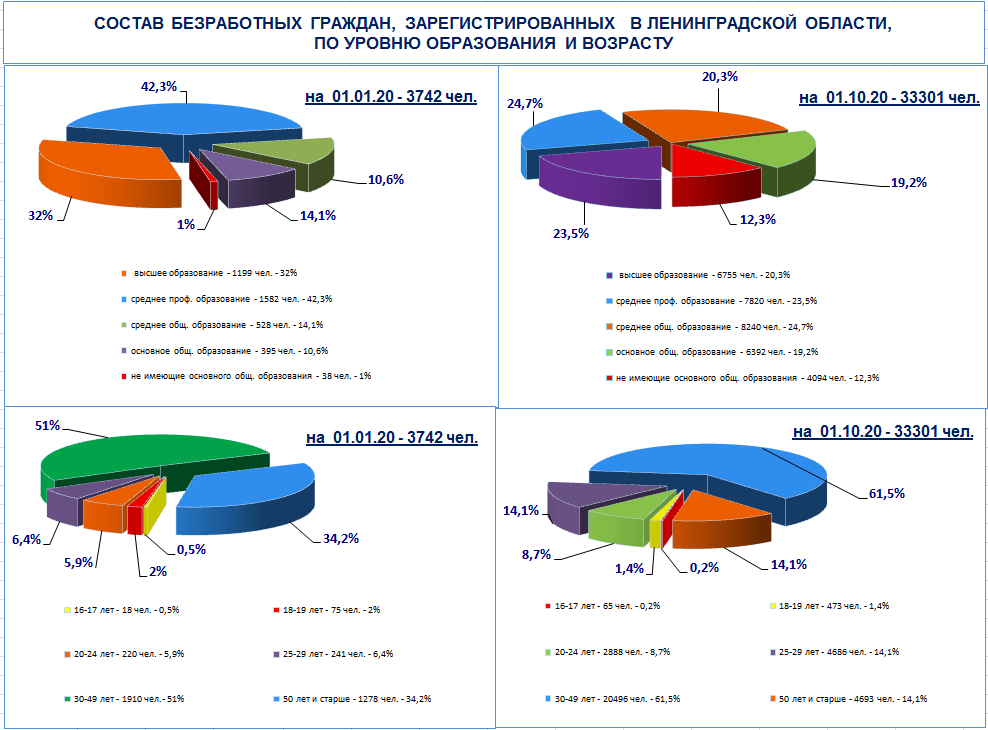 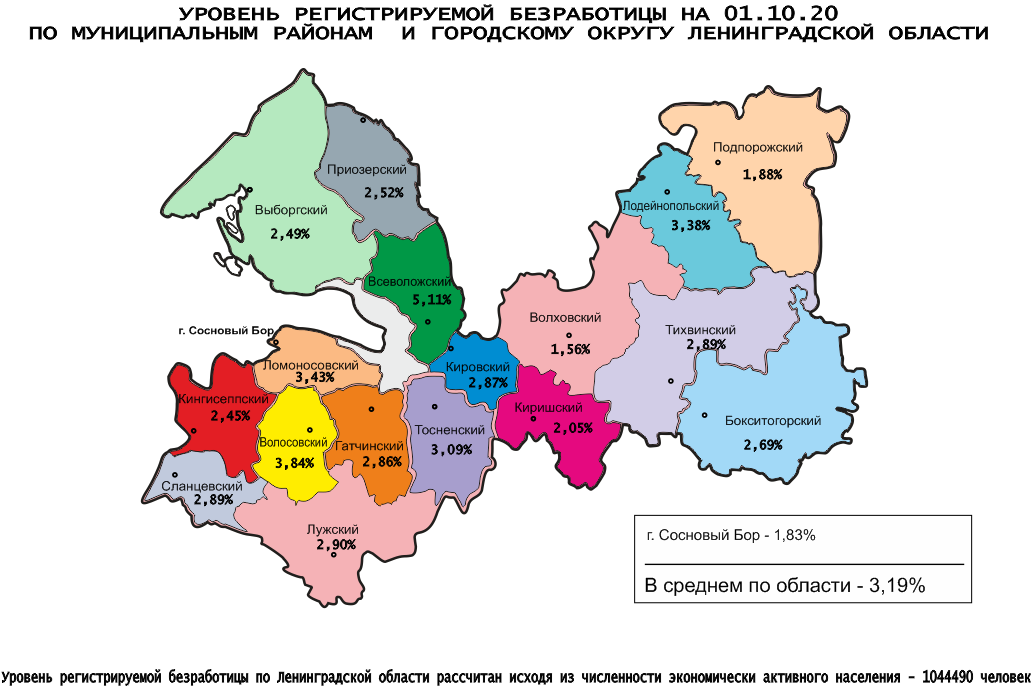 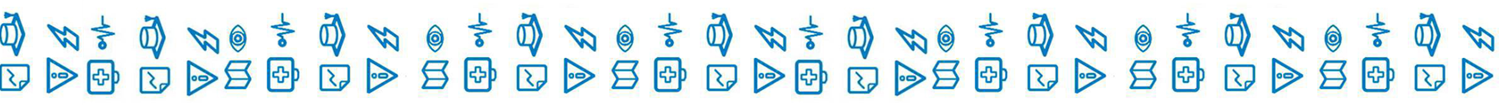 АДМИНИСТРАЦИЯ ЛЕНИНГРАДСКОЙ ОБЛАСТИ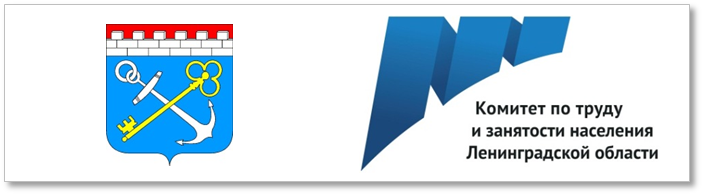 СИТУАЦИЯна рынке труда Ленинградской областии основные результаты работы комитета по труду и занятости населенияЛенинградской областиза 9 месяцев 2020 года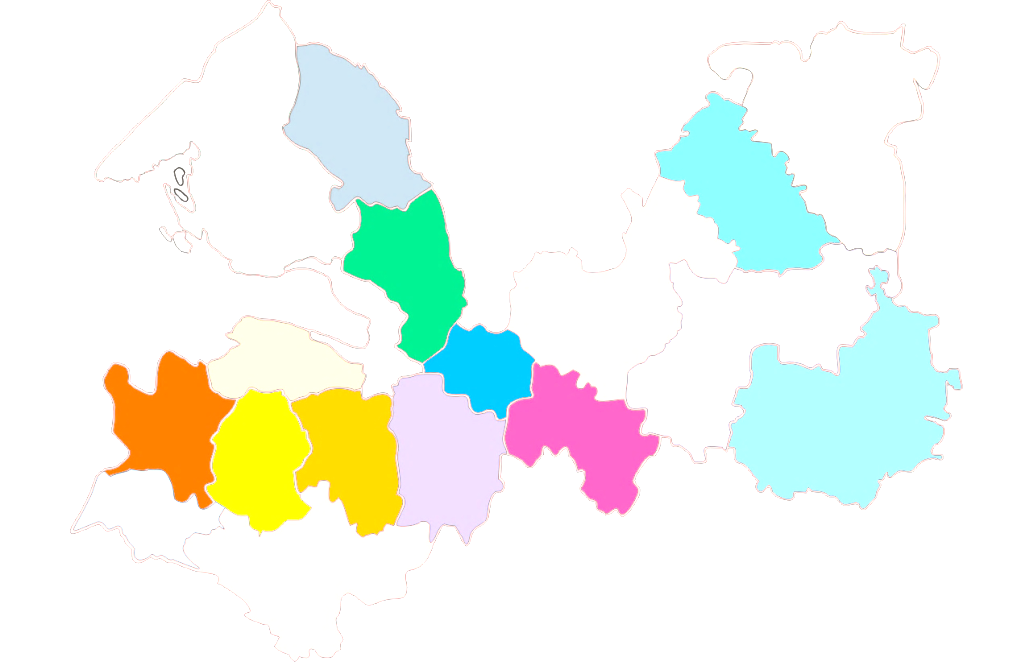 в том числе:в том числе:в том числе:в том числе:в том числе:в том числе:в том числе:в том числе:в том числе:в том числе:в том числе:в том числе:Продолжительность периода безработицыВсего безработных, чел.Всего безработных, чел.Всего безработных, чел.молодежь ввозрасте 16-29 лет, чел.молодежь ввозрасте 16-29 лет, чел.женщины, чел.женщины, чел.инвалиды, чел.инвалиды, чел.инвалиды, чел.жителисельской местности, чел.жителисельской местности, чел.жителисельской местности, чел.01.01.01.01.01.10.01.01.01.10.01.01.01.01.01.10.01.01.01.01.01.10.01.01.01.01.01.01.01.10.202020202020 20202020 202020202020 202020202020 2020202020202020 Всего по области3742374233 3015548 1121975197520 22036336388011381138113810 118до 1 месяца5855853 1321078662932931 973444480169169169992от 1 до 4 месяцев1882188214 0242973 789101510158 6771701703105825825824 327от 4 до 8 месяцев82782714 8681353 3454434438 90372723452522522524 379от 8 месяцев до 1 года2922929361194150150509515192939393327более 1 года156156341418747415826265342424293Средняя продолжительность безработицы, мес.4,14,14,23,23,84,04,04,14,94,95,24,14,14,14,2водитель – 1621электромонтажник – 281электросварщик – 73слесарь – 921электрогазосварщик - 266плотник – 63швея – 811повар – 249станочник – 45оператор – 618продавец – 227стропальщик – 34машинист – 387маляр, штукатур – 152каменщик – 29монтажник – 346тракторист – 150сварщик – 10электрик, электромонтер – 298токарь – 99инженер – 742мастер – 179бухгалтер – 79военнослужащий – 512полицейский (следователь) – 159инспектор – 60врач – 462охранник – 146механик – 55педагог (преподаватель, учитель) – 321фельдшер – 129администратор – 37 медицинская сестра – 303техник – 112технолог – 32кассир – 199менеджер – 105экономист – 25агент – 180воспитатель – 79рабочие (включая подсобных рабочих, кухонных рабочих, дорожных рабочих, рабочих) – 1867рабочие (включая подсобных рабочих, кухонных рабочих, дорожных рабочих, рабочих) – 1867рабочие (включая подсобных рабочих, кухонных рабочих, дорожных рабочих, рабочих) – 1867уборщик – 597мойщик – 74сортировщик – 29стрелок – 432животновод – 57санитар –22укладчик (упаковщик) – 272обработчик – 50сторож (вахтер) – 21грузчик – 118монтер пути – 47почтальон – 20дворник – 105горничная – 37кладовщик – 97овощевод – 30Таблица 1Таблица 1Показатели, характеризующие изменение ситуации на рынке труда Ленинградской области, Показатели, характеризующие изменение ситуации на рынке труда Ленинградской области, Показатели, характеризующие изменение ситуации на рынке труда Ленинградской области, Показатели, характеризующие изменение ситуации на рынке труда Ленинградской области, Показатели, характеризующие изменение ситуации на рынке труда Ленинградской области, Показатели, характеризующие изменение ситуации на рынке труда Ленинградской области, Показатели, характеризующие изменение ситуации на рынке труда Ленинградской области, Показатели, характеризующие изменение ситуации на рынке труда Ленинградской области, Показатели, характеризующие изменение ситуации на рынке труда Ленинградской области, Показатели, характеризующие изменение ситуации на рынке труда Ленинградской области, Показатели, характеризующие изменение ситуации на рынке труда Ленинградской области, Показатели, характеризующие изменение ситуации на рынке труда Ленинградской области, Показатели, характеризующие изменение ситуации на рынке труда Ленинградской области, Показатели, характеризующие изменение ситуации на рынке труда Ленинградской области, Показатели, характеризующие изменение ситуации на рынке труда Ленинградской области, муниципальных районов, городского округа  Ленинградской области за 9 месяцев 2019-2020 гг.муниципальных районов, городского округа  Ленинградской области за 9 месяцев 2019-2020 гг.муниципальных районов, городского округа  Ленинградской области за 9 месяцев 2019-2020 гг.муниципальных районов, городского округа  Ленинградской области за 9 месяцев 2019-2020 гг.муниципальных районов, городского округа  Ленинградской области за 9 месяцев 2019-2020 гг.муниципальных районов, городского округа  Ленинградской области за 9 месяцев 2019-2020 гг.муниципальных районов, городского округа  Ленинградской области за 9 месяцев 2019-2020 гг.муниципальных районов, городского округа  Ленинградской области за 9 месяцев 2019-2020 гг.муниципальных районов, городского округа  Ленинградской области за 9 месяцев 2019-2020 гг.муниципальных районов, городского округа  Ленинградской области за 9 месяцев 2019-2020 гг.муниципальных районов, городского округа  Ленинградской области за 9 месяцев 2019-2020 гг.муниципальных районов, городского округа  Ленинградской области за 9 месяцев 2019-2020 гг.муниципальных районов, городского округа  Ленинградской области за 9 месяцев 2019-2020 гг.муниципальных районов, городского округа  Ленинградской области за 9 месяцев 2019-2020 гг.муниципальных районов, городского округа  Ленинградской области за 9 месяцев 2019-2020 гг.№МуниципальныеИщущие работуИщущие работуИщущие работуИщущие работуИщущие работуИщущие работуИщущие работуИщущие работуИщущие работуИщущие работуИщущие работуИщущие работу01.10.20 к 01.10.19,               %01.10.20 к 01.10.19,               %01.10.20 к 01.01.20,             %п/прайоны,Поставлено на учет, чел.Поставлено на учет, чел.Поставлено на учет, чел.Поставлено на учет, чел.9 мес. 2020  к9 мес. 2020  кСостоит на учете, чел.Состоит на учете, чел.Состоит на учете, чел.Состоит на учете, чел.Состоит на учете, чел.Состоит на учете, чел.01.10.20 к 01.10.19,               %01.10.20 к 01.10.19,               %01.10.20 к 01.01.20,             %городской округ9 месяцев           2019 года9 месяцев           2019 года9 месяцев        2020 года9 месяцев        2020 года9 мес. 2019,9 мес. 2019,Состоит на учете, чел.Состоит на учете, чел.Состоит на учете, чел.Состоит на учете, чел.Состоит на учете, чел.Состоит на учете, чел.01.10.20 к 01.10.19,               %01.10.20 к 01.10.19,               %01.10.20 к 01.01.20,             %9 месяцев           2019 года9 месяцев           2019 года9 месяцев        2020 года9 месяцев        2020 года%%на 01.10.19на 01.10.19на 01.01.20на 01.01.20на 01.10.20на 01.10.2001.10.20 к 01.10.19,               %01.10.20 к 01.10.19,               %01.10.20 к 01.01.20,             %АБ1122334455667781.Бокситогорский 1184118418191819153,6153,6233233223223838838359,7359,7375,82.Волосовский 91991916801680182,8182,827227224124111211121412,1412,1465,13.Волховский 1530153028652865187,3187,329529520020011261126381,7381,7563,04.Всеволожский 309930991597415974515,5515,592592589489412431124311343,91343,91390,55.Выборгский 2147214747274727220,2220,237837833133129252925773,8773,8883,76.Гатчинский 2440244065256525267,4267,458358367367345004500771,9771,9668,67.Кингисеппский 1212121223422342193,2193,223723720820812001200506,3506,3576,98.Киришский 1237123720182018163,1163,1157157160160900900573,2573,2562,59.Кировский 94894826552655280,1280,120020015515519191919959,5959,51238,110.Лодейнопольский 64664610661066165,0165,0133133132132619619465,4465,4468,911.Ломоносовский 42442425692569605,9605,96868109109164716472422,12422,11511,012.Лужский 1397139720672067148,0148,035635636136112341234346,6346,6341,813.Подпорожский 89889810081008112,2112,2190190127127377377198,4198,4296,914.Приозерский 66066015541554235,5235,5105105122122932932887,6887,6763,915.Сланцевский 96696616291629168,6168,6205205172172762762371,7371,7443,016.Сосновоборский г.о.1086108615871587146,1146,1183183168168806806440,4440,4479,817.Тихвинский 1228122820672067168,3168,330130134634612731273422,9422,9367,918.Тосненский 1257125741364136329,0329,0288288331331290729071009,41009,4878,2Итого по области23278232785828858288250,4250,451095109495349533751737517734,3734,3757,5Таблица 2№МуниципальныеБезработныеБезработныеБезработныеБезработные01.10.20 к01.10.20  кп/прайоны,Поставлено на учет, чел.Поставлено на учет, чел.Поставлено на учет, чел.9 мес. 2019 к              9 мес. 2020, %Состоит на учете, чел.Состоит на учете, чел.Состоит на учете, чел.Состоит на учете, чел.Состоит на учете, чел.01.10.19,01.01.20,городской округ9 мес.          2019 года9 мес.          2019 года9 мес.            2020 года9 мес. 2019 к              9 мес. 2020, %Состоит на учете, чел.Состоит на учете, чел.Состоит на учете, чел.Состоит на учете, чел.Состоит на учете, чел.%%9 мес.          2019 года9 мес.          2019 года9 мес.            2020 года9 мес. 2019 к              9 мес. 2020, %на 01.10.19на 01.10.19на 01.01.20на 01.01.20на 01.10.20АБ112344556781.Бокситогорский 4674671089233,2183183183183751410,4410,43.Волосовский 4514511285284,92102102102101008480,0480,04.Волховский 4824821439298,5196196144144915466,8635,45.Всеволожский 989989127241286,6530530609609108502047,21781,66.Выборгский 5905903241549,32962962972972672902,7899,77.Гатчинский 7657654883638,338238244144141831095,0948,58.Кингисеппский 3703701452392,41511511641641068707,3651,29.Киришский 3683681225332,9120120123123842701,7684,610.Кировский 2722722000735,311711711011016251388,91477,311.Лодейнопольский 295295795269,5108108120120559517,6465,812.Ломоносовский 11111119591764,94646707015433354,32204,313.Лужский 6056051606265,52522522832831110440,5392,214.Подпорожский 317317579182,6155155121121339218,7280,215.Приозерский 2362361070453,487871111118721002,3785,616.Сланцевский 4674671002214,6191191157157658344,5419,117.Сосновоборский г.о.246246840341,5126126119119680539,7571,418.Тихвинский 4324321563361,82112112572571173555,9456,419.Тосненский 4304302963689,119419422322324291252,11089,2Итого по области7893789341715528,5355535553742374233277936,1889,3Таблица 3№МуниципальныеТрудоустроеноп/прайоны,всего, чел. всего, чел. всего, чел. 9 мес.  2020 года к 
9 мес. 2019 года, %Отношение трудоустроенных к ищущим работу гражданам за,                                                                         %Отношение трудоустроенных к ищущим работу гражданам за,                                                                         %Отношение трудоустроенных к ищущим работу гражданам за,                                                                         %городской округ9 мес.  2020 года к 
9 мес. 2019 года, %Отношение трудоустроенных к ищущим работу гражданам за,                                                                         %Отношение трудоустроенных к ищущим работу гражданам за,                                                                         %Отношение трудоустроенных к ищущим работу гражданам за,                                                                         %9 мес. 2019 года9 мес.  2020 года9 мес.  2020 года9 мес.  2020 года к 
9 мес. 2019 года, %Отношение трудоустроенных к ищущим работу гражданам за,                                                                         %Отношение трудоустроенных к ищущим работу гражданам за,                                                                         %Отношение трудоустроенных к ищущим работу гражданам за,                                                                         %9 мес. 2019 года9 мес.  2020 года9 мес.  2020 года9 мес.  2020 года к 
9 мес. 2019 года, %9 мес.  2019 года9 мес.  2020 года9 мес.  2020 годаAБ12234551.Бокситогорский 692798798115,358,443,943,92.Волосовский 335436436130,136,526,026,03.Волховский 99913201320132,165,346,146,14.Всеволожский 164326262626159,853,016,416,45.Выборгский 16521484148489,876,931,431,46.Гатчинский 133516581658124,254,725,425,47.Кингисеппский 753962962127,862,141,141,18.Киришский 830861861103,767,142,742,79.Кировский 60557357394,763,821,621,610.Лодейнопольский 30825525582,847,723,923,911.Ломоносовский 328569569173,577,422,122,112.Лужский 75762962983,154,230,430,413.Подпорожский 55144844881,361,444,444,414.Приозерский 532559559105,180,636,036,015.Сланцевский 627668668106,564,941,041,016.Сосновоборский г.о.749774774103,369,048,848,817.Тихвинский 442605605136,936,029,329,318.Тосненский 67110631063158,453,425,725,7Итого по области138091628816288118,059,327,927,9Таблица 4№Муниципальные     Наличие свободных рабочих мест, ед.     Наличие свободных рабочих мест, ед.     Наличие свободных рабочих мест, ед.     Наличие свободных рабочих мест, ед.     Наличие свободных рабочих мест, ед.Уровень регистриремой безработицы, %Уровень регистриремой безработицы, %Уровень регистриремой безработицы, %Уровень регистриремой безработицы, %Уровень регистриремой безработицы, %п/прайоны,01.07.20 к01.07.19,%01.07.20 к01.01.20,%увелич.(+), уменьш.(-) на пунктыувелич.(+), 
уменьш. (-) на пунктыгородской округ на 01.10.19на 01.01.20на 01.10.2001.07.20 к01.07.19,%01.07.20 к01.01.20,% на 01.10.19на 01.01.20на 01.10.20увелич.(+), уменьш.(-) на пунктыувелич.(+), 
уменьш. (-) на пункты01.07.20 к01.07.19,%01.07.20 к01.01.20,%01.10.20-01.10.1901.10.20-01.01.20АБ123456789101.Бокситогорский 34833928581,984,10,640,652,692,052,042.Волосовский 41951741097,979,30,840,813,903,063,093.Волховский 1 165109080068,773,40,330,241,561,231,324.Всеволожский 4 20025622 45058,395,60,270,305,275,004,975.Выборгский 1 14610931 241108,3113,50,280,282,492,212,216.Гатчинский 2 84417821 49752,684,00,260,302,862,602,567.Кингисеппский 1 15710802 798241,8259,10,350,382,452,102,078.Киришский 717104453174,150,90,290,302,051,761,759.Кировский 1 62911851 19973,6101,20,220,192,872,652,6810.Лодейнопольский 48851638679,174,80,630,703,272,642,5711.Ломоносовский 1 52915432 107137,8136,60,100,163,513,413,3512.Лужский 1 0786571 02495,0155,90,660,742,902,242,1613.Подпорожский 46045126457,458,50,860,671,881,021,2114.Приозерский 75698256074,157,00,290,322,522,232,2015.Сланцевский 51834835167,8100,90,830,692,892,062,2016.Сосновоборский г.о.1 81016271 839101,6113,00,340,321,831,491,5117.Тихвинский 1 772124774542,059,70,520,632,892,372,2618.Тосненский 1 73114521 30875,690,10,250,283,092,842,81Итого по области23767195151979583,3101,40,350,363,192,842,83